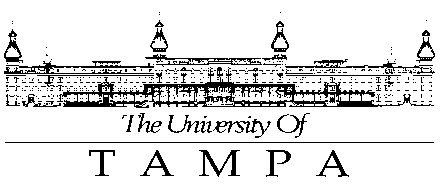 This worksheet is designed to help you plan and track your progress toward your degree.  It lists all the graduation requirements.  For full course descriptions, please refer to the current undergraduate Catalog.Course Taken or Transferred InSemester Taken or Course RemainingUNIVERSITY GRADUATION REQUIREMENTSUNIVERSITY GRADUATION REQUIREMENTSUNIVERSITY GRADUATION REQUIREMENTSStudents must earn 125 hours to be eligible for graduation.Students must maintain an overall GPA of a 2.5 to be eligible for graduation.Students must complete 31 of the last 35 hours in residency at UT.Students must earn 125 hours to be eligible for graduation.Students must maintain an overall GPA of a 2.5 to be eligible for graduation.Students must complete 31 of the last 35 hours in residency at UT.Students must earn 125 hours to be eligible for graduation.Students must maintain an overall GPA of a 2.5 to be eligible for graduation.Students must complete 31 of the last 35 hours in residency at UT.BACCALAUREATE EXPERIENCE REQUIREMENTSCourses used for Baccalaureate Experience may not be used in the major (unless otherwise stated in the catalog).BACCALAUREATE EXPERIENCE REQUIREMENTSCourses used for Baccalaureate Experience may not be used in the major (unless otherwise stated in the catalog).BACCALAUREATE EXPERIENCE REQUIREMENTSCourses used for Baccalaureate Experience may not be used in the major (unless otherwise stated in the catalog).Two-Year Learning CommunityTwo-Year Learning CommunityTwo-Year Learning CommunityBAC 100 (0cr) – Digital SkillsBAC/HON 101/102 (2cr) – First-Year Seminar (two semester sequence)BAC 103 (1cr) – Transfer Student Seminar (one semester course) - OptionalBAC 104 (1cr) – Veteran Student Seminar (one semester course)AWR 101 (4cr) – Writing and Inquiry PRE-REQ FOR ADMISSIONS TO NURSINGDomestic Students may be required to take AWR 100 based on English Placement. International Students may be required to take AWR 110 before AWR 101 or AWR 111 in conjunction with AWR 101 based on English Placement. AWR 201 (4cr) – Writing and Research PRE-REQ FOR ADMISSIONS TO NURSINGRecommended to take in the second yearMathematics (4cr) – MAT 160 – College Algebra PRE-REQ FOR ADMISSIONS TO NURSINGNatural Science – NS (6 Credits) – FULFILLED BY MAJORMust be lecture course, not a lab.Natural Science – NS (6 Credits) – FULFILLED BY MAJORMust be lecture course, not a lab.Natural Science – NS (6 Credits) – FULFILLED BY MAJORMust be lecture course, not a lab.Biological Science (3cr) – BIO 183 – Microbiology for Allied Health SciencesPRE-REQ FOR ADMISSIONS TO NURSINGChemical or Physical Science (3cr) – CHE 150 – Chemistry for Health Care ProfPRE-REQ FOR ADMISSIONS TO NURSINGHumanities – HFA (11 Credits)Humanities – HFA (11 Credits)Humanities – HFA (11 Credits)Must have at least two different disciplines represented. May only apply up to 4 credits of Studio/Performance courses. Courses to fulfill this requirement may be found in the following disciplines: animation, dance, English/literature, film, foreign languages, linguistics, music, new media, philosophy, religion, speech and theatre, plus those art, communication, writing and women’s and gender studies courses so designated in the Course Descriptions section of the catalog.Must have at least two different disciplines represented. May only apply up to 4 credits of Studio/Performance courses. Courses to fulfill this requirement may be found in the following disciplines: animation, dance, English/literature, film, foreign languages, linguistics, music, new media, philosophy, religion, speech and theatre, plus those art, communication, writing and women’s and gender studies courses so designated in the Course Descriptions section of the catalog.Must have at least two different disciplines represented. May only apply up to 4 credits of Studio/Performance courses. Courses to fulfill this requirement may be found in the following disciplines: animation, dance, English/literature, film, foreign languages, linguistics, music, new media, philosophy, religion, speech and theatre, plus those art, communication, writing and women’s and gender studies courses so designated in the Course Descriptions section of the catalog.Must have at least two different disciplines represented. May only apply up to 4 credits of Studio/Performance courses. Courses to fulfill this requirement may be found in the following disciplines: animation, dance, English/literature, film, foreign languages, linguistics, music, new media, philosophy, religion, speech and theatre, plus those art, communication, writing and women’s and gender studies courses so designated in the Course Descriptions section of the catalog.Social Science – SS (11 Credits)Social Science – SS (11 Credits)Social Science – SS (11 Credits)Must have at least two different disciplines represented. Courses to fulfill this requirement may be found in the following disciplines: economics, geography, history, political science, psychology, sociology, and urban studies, plus those communication, criminology, law justice and advocacy, and women’s and gender studies courses so designated in the Course Descriptions section of the catalog.May be fulfilled by Prerequisite courses for admissions (PSY 101, PSY 210, SOC 100, SOC 240).Must have at least two different disciplines represented. Courses to fulfill this requirement may be found in the following disciplines: economics, geography, history, political science, psychology, sociology, and urban studies, plus those communication, criminology, law justice and advocacy, and women’s and gender studies courses so designated in the Course Descriptions section of the catalog.May be fulfilled by Prerequisite courses for admissions (PSY 101, PSY 210, SOC 100, SOC 240).Must have at least two different disciplines represented. Courses to fulfill this requirement may be found in the following disciplines: economics, geography, history, political science, psychology, sociology, and urban studies, plus those communication, criminology, law justice and advocacy, and women’s and gender studies courses so designated in the Course Descriptions section of the catalog.May be fulfilled by Prerequisite courses for admissions (PSY 101, PSY 210, SOC 100, SOC 240).Must have at least two different disciplines represented. Courses to fulfill this requirement may be found in the following disciplines: economics, geography, history, political science, psychology, sociology, and urban studies, plus those communication, criminology, law justice and advocacy, and women’s and gender studies courses so designated in the Course Descriptions section of the catalog.May be fulfilled by Prerequisite courses for admissions (PSY 101, PSY 210, SOC 100, SOC 240).Course Taken or Transferred InSemester Taken or Course RemainingArt/Aesthetic – A (3 Credits)Can come from anywhere in the curriculum.Art/Aesthetic – A (3 Credits)Can come from anywhere in the curriculum.Art/Aesthetic – A (3 Credits)Can come from anywhere in the curriculum.Art/aesthetic courses are devoted primarily to the development of skills in human expression for the purpose of engaging the aesthetic sense, or courses devoted primarily to the development of students’ critical appreciation of aesthetics. Courses can be found in multiple disciplines, see Course Search or Catalog to find courses.Art/aesthetic courses are devoted primarily to the development of skills in human expression for the purpose of engaging the aesthetic sense, or courses devoted primarily to the development of students’ critical appreciation of aesthetics. Courses can be found in multiple disciplines, see Course Search or Catalog to find courses.Art/aesthetic courses are devoted primarily to the development of skills in human expression for the purpose of engaging the aesthetic sense, or courses devoted primarily to the development of students’ critical appreciation of aesthetics. Courses can be found in multiple disciplines, see Course Search or Catalog to find courses.Non-Western and International/Global Awareness – NW/IG (9 Credits)Can come from anywhere in the curriculum.Non-Western and International/Global Awareness – NW/IG (9 Credits)Can come from anywhere in the curriculum.Non-Western and International/Global Awareness – NW/IG (9 Credits)Can come from anywhere in the curriculum.Non-Western (3cr) Deal in either a direct or comparative way with political, social, or cultural issues within the context of non-Western or Third World concerns.International/Global Awareness (3cr)Deal in a direct or comparative way with political, social, cultural or economic issues impacting the international and/or global arena.Non-Western or International/Global Awareness (3cr)Writing Intensive – W (9 Credits)Can come from anywhere in the curriculum.Writing Intensive – W (9 Credits)Can come from anywhere in the curriculum.Writing Intensive – W (9 Credits)Can come from anywhere in the curriculum.Courses in addition to AWR 101 and AWR 201 that emphasize writing as a process of learning and communicating.  Some credits may be waived for transfer students, please refer to the Catalog for more information.Courses in addition to AWR 101 and AWR 201 that emphasize writing as a process of learning and communicating.  Some credits may be waived for transfer students, please refer to the Catalog for more information.Courses in addition to AWR 101 and AWR 201 that emphasize writing as a process of learning and communicating.  Some credits may be waived for transfer students, please refer to the Catalog for more information.PREREQUISITE REQUIREMENTS FOR ADMISSIONS TO NURSING (39 Credits)PREREQUISITE REQUIREMENTS FOR ADMISSIONS TO NURSING (39 Credits)PREREQUISITE REQUIREMENTS FOR ADMISSIONS TO NURSING (39 Credits)AWR 101 (4cr) – Writing and InquiryAWR 201 (4cr) – Writing and ResearchPre-Req: AWR 101 (with a grade of "C" or better)SOC 100 (4cr) – Introduction to SociologyMAT 160 (4cr) – College AlgebraHSC 230 (3cr) – Human Anatomy and Physiology I (1) Pre-Req: MAT 160 (with a grade of "C" or better)Pre/Co-Req: HSC 234HSC 234 (1cr) – Human Anatomy and Physiology I (1) LaboratoryPre/Co-Req: HSC 230 or permission of instructorHSC 231 (3cr) – Human Anatomy and Physiology II (2) Pre-Req: HSC 230 (with a grade of "C" or better)Pre/Co-Req: HSC 235 HSC 235 (1cr) – Human Anatomy and Physiology II (2) LaboratoryPre-Req: HSC 230 & HSC 234 (with a grade of "C" or better)Pre/Co-Req: HSC 231 or permission of instructorCHE 150 (4cr) – Chemistry for Health Care ProfessionalsPre-Req: MAT 150 or equivalentBIO 183 (3cr) – Microbiology for the Allied Health SciencesCourse Taken or Transferred InSemester Taken or Course RemainingPSY 101 (4cr) – General PsychologyChildhood Development Elective (4 Credits)Select one of the following:PSY 210 – Development I (1): Child Psychology (Pre-Req: PSY 101)SOC 240 – Sociology of Childhood (Pre-Req: SOC 100)EDU 206 – Human Development and LearningChildhood Development Elective (4 Credits)Select one of the following:PSY 210 – Development I (1): Child Psychology (Pre-Req: PSY 101)SOC 240 – Sociology of Childhood (Pre-Req: SOC 100)EDU 206 – Human Development and LearningChildhood Development Elective (4 Credits)Select one of the following:PSY 210 – Development I (1): Child Psychology (Pre-Req: PSY 101)SOC 240 – Sociology of Childhood (Pre-Req: SOC 100)EDU 206 – Human Development and LearningChildhood Development Elective (4cr)MAJOR REQUIREMENTS (66 Credits)MAJOR REQUIREMENTS (66 Credits)MAJOR REQUIREMENTS (66 Credits)NUR 201 (3cr) – Foundations of NursingPre-Req: Acceptance to the nursing programNUR 210 (3cr) – Intro to PathophysiologyPre/Co-Req: NUR 201NUR 213 (3cr) – Professional Skills in NursingPre/Co-Req: NUR 201NUR 213L (2cr) – Professional Skills in Nursing LabPre/Co-Req: NUR 201 and NUR 213NUR 218 (4cr) – Health AssessmentPre/Co-Req: NUR 201NUR 314 (2cr) – Nursing Care of the Developing FamilyPre-Req: Completion of 200 level nursing coreCo-Req: NUR 314LNUR 314L (1cr) – Nursing Care of the Developing Family LaboratoryPre-Req: NUR 314NUR 315 (2cr) – Nursing Care of ChildrenPre-Req: Completion of 200 level nursing coreCo-Req: NUR 315LNUR 315L (1cr) – Nursing Care of Children LaboratoryCo-Req: NUR 315NUR 317 (4cr) – Nursing Care of Adult and Older AdultPre-Req: Completion of 200 level nursing core.Pre/Co-Req: NUR 317L, NUR 345, and NUR 347NUR 317L (2cr) – Nursing Care of Adult and Older Adult LaboratoryCo-Req: NUR 317NUR 322 (3cr) – Contemporary Issues in Health CareNUR 345 (4cr) – PharmacologyPre-Req: Completion of 200 level nursing coreCo-Req: NUR 317NUR 347 (2cr) – Clinical Human NutritionPre-Req: Completion of 200 level nursing coreNUR 410 (2cr) – Mental Health Nursing Across the LifespanPre-Req: Completion of 300 level nursing coreCo-Req: NUR 410LNUR 410L (1cr) – Mental Health Nursing Across the Lifespan LaboratoryCo-Req: NUR 410NUR 412 (4cr) – Nursing Care of the Medically-Complex PatientPre-Req: Completion of 300 level nursing corePre/Co-Req:  NUR 412LNUR 412L (2cr) – Nursing Care of the Medically-Complex Patient LaboratoryCo-Req: NUR 412Course Taken or Transferred InSemester Taken or Course RemainingNUR 415 (3r) – Leadership and ManagementCo-Req: For basic students, completion of 300-level nursing core NUR 422 (3cr) – Principles of Community Health NursingCo-Req: NUR 422LNUR 422L (2cr) – Community Health LaboratoryCo-Req: NUR 422NUR 432 (3cr) – Introduction to Nursing ResearchPre-Req: For basic students: NUR 201 and statisticsNUR 452 (4cr) – Clinical PreceptorshipPre-Req: NUR 412 and NUR 412LNUR 454 (3cr) – Senior SeminarCo-Req: NUR 415Major Elective (3-4 Credits)Choose one of the following:Any NUR course not required in the majorNUR 330 – Communication in NursingNUR 346 – Expressive Art in HealingNUR 392T – Transcultural Healthcare in Latin America (Pre-Req: 200 level courses (Basic BSN), or HSC 200 or HSC 236 and HSC 350 or PSY 211 (ESC students).NUR 423 – Palliative Care (Pre-Req: Completion of 200 Level nursing core).NUR 430 – Holistic Care: Alternative Therapies for Self-Care and Professional PracticeNUR 441 – Introduction to Nursing Informatics (Pre-Req: Completion of 200 level nursing core: NUR 201, NUR 210, NUR 213, NUR 213L, NUR 218).SOC 205 – Medical Sociology (Pre-Req: SOC 100)SPA 122 – Spanish for the Medical Field (Pre-Req: SPA 101 or equivalent skills. Not open to native speakers of Spanish or Portuguese. Not open to students who have previously enrolled in any SPA course above 102.)Major Elective (3-4 Credits)Choose one of the following:Any NUR course not required in the majorNUR 330 – Communication in NursingNUR 346 – Expressive Art in HealingNUR 392T – Transcultural Healthcare in Latin America (Pre-Req: 200 level courses (Basic BSN), or HSC 200 or HSC 236 and HSC 350 or PSY 211 (ESC students).NUR 423 – Palliative Care (Pre-Req: Completion of 200 Level nursing core).NUR 430 – Holistic Care: Alternative Therapies for Self-Care and Professional PracticeNUR 441 – Introduction to Nursing Informatics (Pre-Req: Completion of 200 level nursing core: NUR 201, NUR 210, NUR 213, NUR 213L, NUR 218).SOC 205 – Medical Sociology (Pre-Req: SOC 100)SPA 122 – Spanish for the Medical Field (Pre-Req: SPA 101 or equivalent skills. Not open to native speakers of Spanish or Portuguese. Not open to students who have previously enrolled in any SPA course above 102.)Major Elective (3-4 Credits)Choose one of the following:Any NUR course not required in the majorNUR 330 – Communication in NursingNUR 346 – Expressive Art in HealingNUR 392T – Transcultural Healthcare in Latin America (Pre-Req: 200 level courses (Basic BSN), or HSC 200 or HSC 236 and HSC 350 or PSY 211 (ESC students).NUR 423 – Palliative Care (Pre-Req: Completion of 200 Level nursing core).NUR 430 – Holistic Care: Alternative Therapies for Self-Care and Professional PracticeNUR 441 – Introduction to Nursing Informatics (Pre-Req: Completion of 200 level nursing core: NUR 201, NUR 210, NUR 213, NUR 213L, NUR 218).SOC 205 – Medical Sociology (Pre-Req: SOC 100)SPA 122 – Spanish for the Medical Field (Pre-Req: SPA 101 or equivalent skills. Not open to native speakers of Spanish or Portuguese. Not open to students who have previously enrolled in any SPA course above 102.)NUR Major Elective (3-4cr)Major Residency Requirements (15 Credits)Major Residency Requirements (15 Credits)Major Residency Requirements (15 Credits)Students must complete at least 15 credit hours in the student’s major.Students must complete at least 15 credit hours in the student’s major.Students must complete at least 15 credit hours in the student’s major.Major GPA RequirementsMajor GPA RequirementsMajor GPA RequirementsStudents must maintain a major GPA of a 2.5 to be eligible for graduation.Students must maintain a major GPA of a 2.5 to be eligible for graduation.Students must maintain a major GPA of a 2.5 to be eligible for graduation.